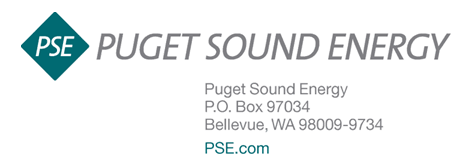 January 22, 2018Filed Via Web PortalMr. Steven V. King, Executive Director and SecretaryWashington Utilities and Transportation CommissionP.O. Box 47250Olympia, WA 98504-7250Re:	Docket UG-151663Identification of Independent Managers Dear Mr. King,On October 31, 2016, the Commission issued Order 10 (Final Order Approving and Adopting Settlement Stipulation; Reopening Record and Amending Order 08 in Docket U-072375) in the above-referenced docket (“Order 10”). Among other things, the Commission approved in Order 10 the formation by Puget Energy of a wholly-owned subsidiary named Puget LNG, LLC (“Puget LNG”).Paragraph 141 in Order 10 provides, in part:We determine here that at least one of the PSE members and one of the Puget LNG members of the board of managers should be independent and, therefore, not a member, stockholder, director, officer, or employee of Puget Holdings, Puget Energy, PSE, or any other affiliated businesses. Ideally, these independent directors, or at least one of them, will have knowledge and experience with LNG infrastructure, operations, marketing, or regulation.Order 10 at ¶141. Puget Sound Energy submits this notice that two independent managers have been appointed to serve on the board of Puget LNG.Mr. Dennis McLerran is a Seattle-based attorney and business leader.  Mr. John Hatley has extensive knowledge and experience in the LNG industry.   Attached as Attachment A are the Shareholder Consent forms memorializing the appointment of Mr.  Hatley and Mr. McLerran.  Please contact Roger Garratt at 425-462-3470 or roger.garratt@pse.com for additional information about this filing.  If you have any other questions, please contact me at (425) 456-2110.Sincerely,/s/ Kenneth S. JohnsonKen Johnson
Director, State Regulatory Affairs
Puget Sound EnergyPO Box 97034, PSE-08NBellevue, WA  98009-9734
425-456-2110
ken.s.johnson@pse.comAttachment A: Shareholder Consents (two pages)
cc:  Service List in Docket UG-151663 (via email only)